MASTERY IN LITERACY 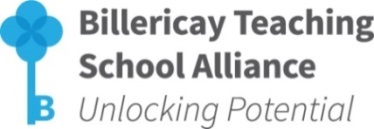 (Primary)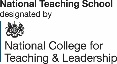 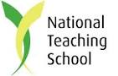 Venue:             	Buttsbury Junior School, Norsey View Drive, Billericay, Essex, CM12 0QRDate and Time: 	30 April 2019 (1.30pm – 4.00pm)Cost:                	£50 per delegateBOOKING FORMDelegate Details: (Please insert additional rows as necessary)Special Requirements (dietary/mobility etc):School CPD Leader Details:Contact Details for Invoicing purposes:Places will be allocated on a first come/first served basisConfirmation will be sent via emailFurther details will be sent prior to the start of the programmeIf for any reason the booking has to be cancelled, a refund will only be issued if the place can be filledFor further information please contact: Mel Jones, Billericay TSA Administrator, The Billericay School, School Road, Billericay, Essex, CM12 9LH T: 01277 314420 E: mjones@billericayschool.comSchool:Headteacher:Headteacher Email Address:Headteacher Email Address:Name:PositionEmail AddressName:Email Address:Name:Email Address:To secure a place on this programme, please complete this Booking Form and return via email to: mjones@billericayschool.com 